7а класс геометрия Тема: Соотношения между сторонами и углами треугольника 3.04.2020Ход урокаЗаписать в тетрадь конспект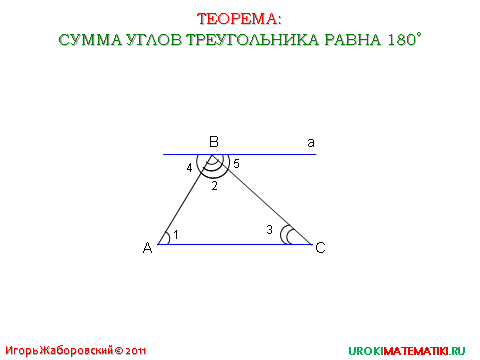 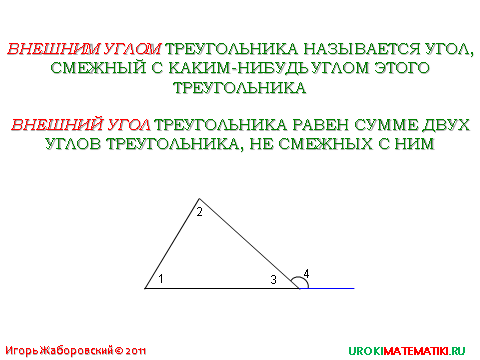 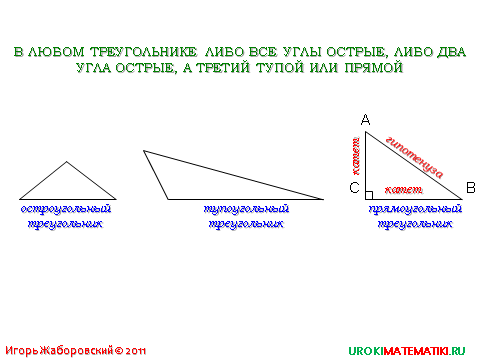 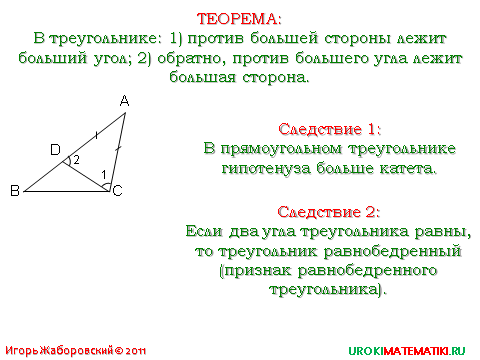 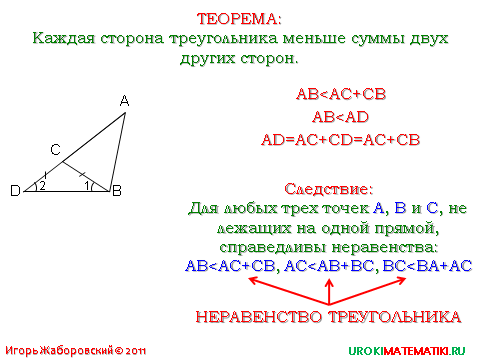 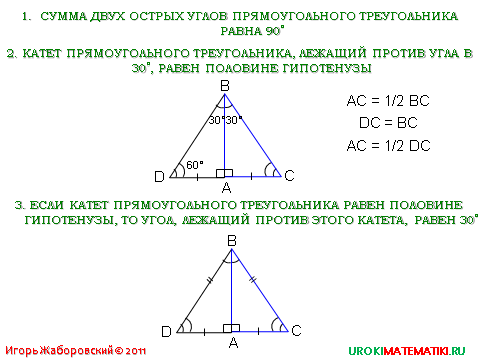 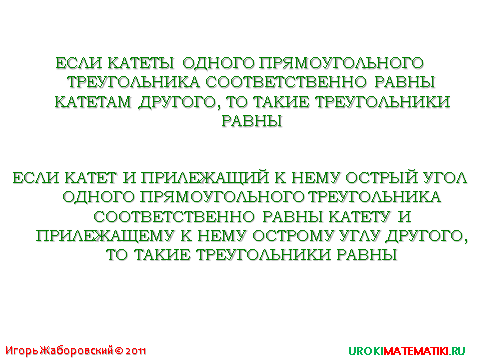 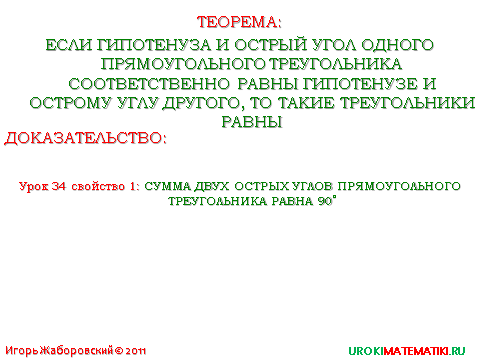 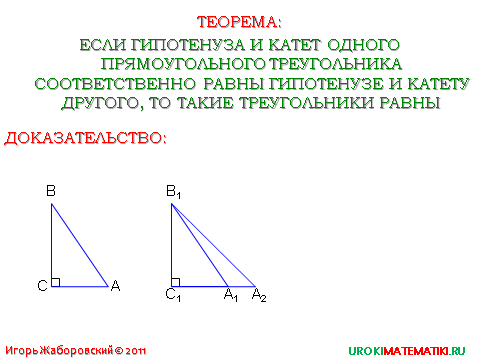 Домашняя работа : выучить наизусть ответы на вопросы 1-15 в конце главы 4 стр 89 по «узким» учебникам, опираясь на конспект.